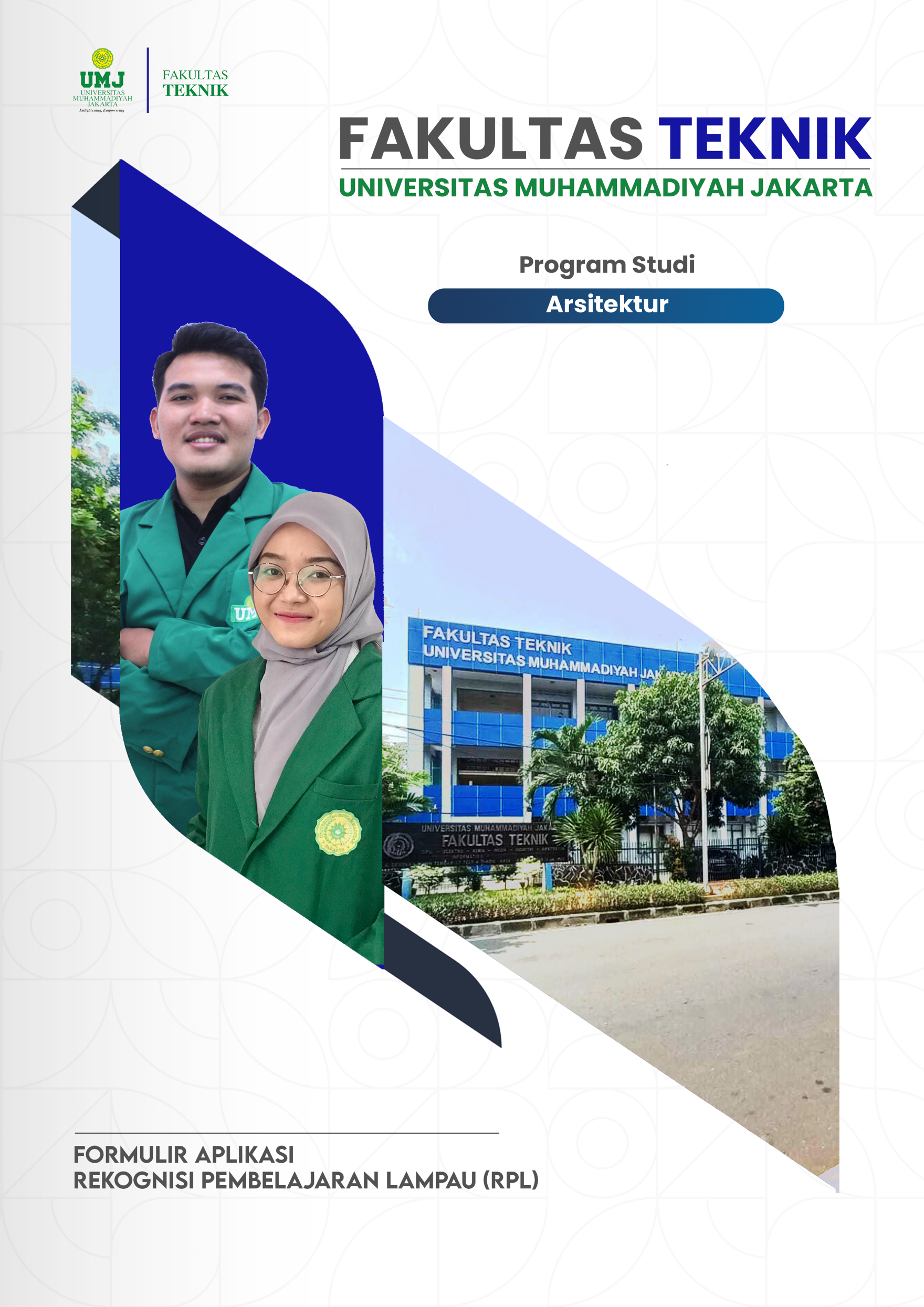 FORMULIR APLIKASI RPL TIPE A (Form 2/F02)Program Studi 		:  ArsitekturJenjang			:  S1Nama Perguruan Tinggi	:  Fakultas Teknik Universitas Muhammadiyah JakartaBagian 1: Rincian Data Calon MahasiswaPada bagian ini, cantumkan data pribadi, data pendidikan formal serta data pekerjaan saudara pada saat ini.a. Data Pribadi*) Coret yang tidak perlub.	Data Pendidikan Bagian 2:  Daftar Mata KuliahPada bagian 2 ini, cantumkan Daftar Mata Kuliah pada Program Studi yang saudara ajukan untuk memperoleh pengakuan berdasarkan kompetensi yang sudah saudara peroleh dari pendidikan formal sebelumnya (melalui Transfer sks), dan dari pendidikan nonformal, informal atau pengalaman kerja (melalui asesmen untuk Perolehan sks), dengan cara memberi tanda pada pilihan Ya atau Tidak.Daftar Mata Kuliah Program Studi : Arsitektur Bersama ini saya mengajukan permohonan untuk dapat mengikuti Rekognisi Pembelajaran Lampau (RPL) dan dengan ini saya menyatakan bahwa:1. 	semua informasi yang saya tuliskan adalah sepenuhnya benar dan saya bertanggung-jawab atas seluruh data dalam formulir ini, dan apabila dikemudian hari ternyata informasi yang saya sampaikan tersebut adalah tidak benar, maka saya bersedia menerima sangsi sesuai dengan ketentuan yang berlaku;2. 	saya memberikan ijin kepada pihak pengelola program RPL, untuk melakukan pemeriksaan kebenaran informasi yang saya berikan dalam formulir aplikasi ini kepada seluruh pihak yang terkait dengan jenjang akademik sebelumnya dan kepada perusahaan tempat saya bekerja sebelumnyadan atau saat ini saya bekerja; dan3. 	saya akan mengikuti proses asesmen sesuai dengan jadwal/waktu yang ditetapkan oleh Perguruan Tinggi.Lampiran yang disertakan:Formulir Evaluasi Diri sesuai dengan Daftar Mata Kuliah yang diajukan untuk RPL disertai dengan bukti pendukung pemenuhan Capaian Pembelajarannya.Daftar Riwayat Hidup (lihat Form 7/F07)Ijazah dan Transkrip Nilailainnya/sebutkan…………...Nama lengkap:___________________________________________________________________________________________________________________________________________________Tempat / tgl. lahir:________________________ /________________________________________________ /________________________________________________ /________________________Jenis kelamin           :Pria / Wanita *)Pria / Wanita *)Pria / Wanita *)Status:Menikah/Lajang/Pernah menikah *)                 Menikah/Lajang/Pernah menikah *)                 Menikah/Lajang/Pernah menikah *)                 Kebangsaan:___________________________________________________________________________________________________________________________________________________Alamat rumah:______________________________________________________________________________________________________________________________________________________________________________________________________________________________________________________________________________________________________Kode pos :________________Kode pos :________________Kode pos :________________No. Telepon/E-mail:Rumah:____________________________________Kantor:____________________________________HP:____________________________________e-mail:____________________________________Pendidikan terakhir:__________________________________________________Nama Perguruan Tinggi/Sekolah:__________________________________________________Program Studi:__________________________________________________Tahun lulus:__________________________________________________NoKode Mata Kuliah Nama Mata Kuliah sksMengajukan RPLKeterangan(Isikan:Transfer sks/Perolehan sks)10406006Pengantar Arsitektur2      Ya	    Tidak20406012Estetika Bentuk Dwimatra2      Ya	    Tidak30406014Mekanika Teknik2      Ya	    Tidak40406017Menggambar Teknik2      Ya	    Tidak50406031Teknologi Bangunan Tidak Bertingkat2      Ya	    Tidak60406062Menggambar Arsitektur3      Ya	    Tidak70406004Pengantar Arsitektur Berkelanjutan2      Ya	    Tidak80406007Teori Perancangan Arsitektur2      Ya	    Tidak90406011Sejarah Arsitektur Dunia2      Ya	    Tidak100406013Estetika Bentuk Trimatra2      Ya	    Tidak110406018Gambar Arsitektur Digital2      Ya	    Tidak120406025Perancangan Arsitektur Dasar4      Ya	    Tidak130406032Teknologi Bangunan Bertingkat Dua2      Ya	    Tidak140406004Pengantar Arsitektur Berkelanjutan2      Ya	    Tidak150406007Teori Perancangan Arsitektur2      Ya	    Tidak160406003Fisika Bangunan2      Ya	    Tidak170406005Komunikasi Arsitektur2      Ya	    Tidak180406008Metode Perencanaan Arsitektur2      Ya	    Tidak190406010Arsitektur Tradisional Indonesia2      Ya	    Tidak200406026Perancangan Arsitektur Dwifungsi4      Ya	    Tidak210406033Teknologi Bangunan Bertingkat Empat2      Ya	    Tidak220406041Perancangan Tata Ruang Dalam Sederhana2      Ya	    Tidak230406009Metode Perancangan Arsitektur2      Ya	    Tidak240406022Antropologi Arsitektur2      Ya	    Tidak250406024Utilitas Bangunan2      Ya	    Tidak260406027Perancangan Arsitektur Multi Massa4      Ya	    Tidak270406034Teknologi Bangunan Bertingkat Sedang2      Ya	    Tidak280406042Perancangan Tata Ruang Dalam Tematik2      Ya	    Tidak290406053Pengantar Perancangan Kawasan2      Ya	    Tidak300406055Arsitektur Perilaku2      Ya	    Tidak310406019Tipologi Bangunan2      Ya	    Tidak320406021Kritik Arsitektur2      Ya	    Tidak330406028Perancangan Arsitektur Bertingkat Sedang4      Ya	    Tidak340406035Teknologi Bangunan Bertingkat Tinggi3      Ya	    Tidak350406037Arsitektur Lanskap2      Ya	    Tidak360406043Kajian Pasca Penghunian2      Ya	    Tidak370406047Metode Penelitian Arsitektur2      Ya	    Tidak380406057Arsitektur Konservasi2      Ya	    Tidak390406060Arsitektur Universal2      Ya	    Tidak400406061Kajian Makna Arsitektur2      Ya	    Tidak410406002Pengantar Perumahan dan Pemukiman2      Ya	    Tidak420406020Tipologi Permukiman2      Ya	    Tidak430406029Perancangan Arsitektur Lanjut4      Ya	    Tidak440406036Teknologi Bangunan Bentang Lebar3      Ya	    Tidak450406038Kajian Kota Jakarta3      Ya	    Tidak460406039Arsitektur Komunitas I3      Ya	    Tidak470406059Arsitektur Peradaban Islam2      Ya	    Tidak480406063Pengantar Real Estat2      Ya	    Tidak490406001Pengantar Konteks Perkotaan2      Ya	    Tidak500406040Arsitektur Komunitas II3      Ya	    Tidak510406045Kajian Literatur2      Ya	    Tidak520406048Simulasi Arsitektur2      Ya	    Tidak530406052Pranata Pembangunan2      Ya	    Tidak540406056Bangunan Pintar2      Ya	    Tidak550406058Pemodelan Digital2      Ya	    Tidak560406064Pengelolaan Proyek2      Ya	    Tidak570406065Arsitektur Tropis2      Ya	    Tidak580406066Arsitektur dan Kearifan Lokal2      Ya	    Tidak590400001Olahraga1      Ya	    Tidak600400002Kesenian1      Ya	    Tidak61AIK0001AL ISLAM I2      Ya	    Tidak62AIK0002AL ISLAM II2      Ya	    Tidak63AIK0003AL ISLAM III2      Ya	    Tidak64AIK0004AL ISLAM IV2      Ya	    Tidak65UMJ0001PANCASILA2      Ya	    Tidak66UMJ0002KEWARGANEGARAAN2      Ya	    Tidak67UMJ0003BAHASA INDONESIA2      Ya	    Tidak68UMJ0004BAHASA INGGRIS2      Ya	    Tidak69UMJ0005KEWIRAUSAHAAN2      Ya	    Tidak70UMJ0006KULIAH KERJA NYATA2      Ya	    TidakTempat/Tanggal:Tanda tangan Prmohon:(........................................................)